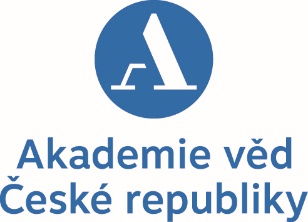 KOMISE PRO ŽIVOTNÍ PROSTŘEDÍAKADEMIE VĚD ČRCENTRUM PRO ŽIVOTNÍ PROSTŘEDÍ A ZDRAVÍsi Vás dovolují pozvat natiskovou konferenci ZNEČIŠTĚNÍ OVZDUŠÍ VELKÝCH MĚST OXIDEM DUSIČITÝM Z DOPRAVY Středa 10. 7. 2019, 10:00–12:00 hod.sál 206, II. patroAkademie věd ČR, Národní 3, Praha 1Tisková konference zveřejní výsledky orientačních měření znečištění ovzduší oxidem dusičitým (NO2) na 200 místech 
v devíti krajských městech ČR. Zvýšená pozornost je této znečišťující látce věnována v západní Evropě v souvislosti s aférou DIESELGATE, která odhalila podvody automobilek v emisních testech. Proto mnohé dieselové automobily vypouštějí v provozu násobně více škodlivin, než připouští platné limity.Výsledky měření naznačují, že tento problém by se mohl týkat mnohem více lokalit, než se doposud předpokládalo na základě stávající sítě monitorovacích stanic.PROGRAM 10:00	Úvodní slovo	MUDr. Radim Šrám, DrSc.10:10	Výsledky projektu měření znečištění ovzduší oxidy dusíku na dopravně zatížených lokalitách v ČRMUDr. Miroslav ŠutaCentrum pro životní prostředí a zdraví10:30	Vliv znečištění ovzduší oxidem dusičitým na lidské zdravíMUDr. Radim Šrám, DrSc.Ústav klinické a experimentální medicíny AV ČR10:40	Dieselové motory – zdroje znečištění oxidy dusíkuIng. Martin Pechout, Ph.D.Katedra vozidel pozemní dopravy, Technická fakulta,Česká zemědělská univerzita10:50	Evropské zkušenosti s opatřeními v oblasti dopravy ke zlepšení kvality ovzdušíMUDr. Miroslav ŠutaCentrum pro životní prostředí a zdraví11:00	Diskuse 12:00	Závěr Těšíme se na vaši účast!MUDr. Radim Šrám, DrSc. předseda Komise pro životní prostředí AV ČR(tel.: 241 062 596, e-mail: radim.sram@iem.cas.cz>)Vyřizuje:Irena Vítková, Odbor akademických médií, SSČ AV ČR, tel.: 221 403 289, 775 269 169, e-mail: vitkova@ssc.cas.cz 